Aloha Arborist Association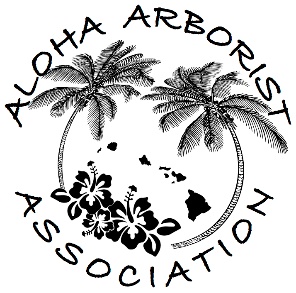 Monthly MeetingJuly 22nd, 2020, 6:30PM                         	          	  -  Via Zoom -In Attendance: Desiree Page, Alden Justin Barrios, Kevin Eckert, J. Zambo, Angela Liu, Dudley Hulbert, Tylor Schwarz, Jolie Dollar, Will Loomis, Carin Prechtl, Carol Kwan, Sergio VasquezCall to Order and Approval of May and June 2020 Meeting MinutesCall to order 6:55pmApproval of draft minutes from May, June passed.Welcome GuestsReports of Officers and Standing CommitteesTreasurer’s Report - tabled					Training Committee								Training event Calendar Progress UpdateAction Item: Jolie to create calendar on website with HCC, LICH, ISA Webinar on Diagnosis/Treatment of Pests & Diseases, Christopher Luley – Wood Decay Fungi½ or 1 day?Timing from early Sept. to Dec.We can specify what pests/topics to discussBasic intro and what characteristics that lead to decay, failure, etc.Action Item: Jolie to connect with C. LuleyOther session ideas: COVID safetyCarol Kwan tells about Jessie Glaeser’s previous talk (past agenda attached to minutes)Open Chair position – tabled - training chair open, Justin D. is not present			Idea to have one person per island as part of the training committeeRecap/ fill us inMatt Ritter’s Hawaii Island Selectree Database presentationEucalyptus Webinar Jamboree CommitteeProgress updateAction Item: Desiree to send out survey for constructive criticism Insurance – get quotes, pyramid insurance (Sergio)Unfinished Business and General OrdersBoard elections Slate of NomineesPast President – Dudley Hulbert President – Desiree Page  Vice President – Sergio Vasquez  Secretary – Angela Liu-Kelley   Treasurer – Carol Kwan    Director – Justin Barrios Director – Carin Prechtl   Director – Tylor Schwarz  	New BusinessRevisiting out Vision Statement and Mission StatementA mission statement is intended to clarify the what, who, and why of a company. On the other hand, a vision statement describes where the company wants a community, or the world, to be as a result of the company's services. A mission statement is the roadmap for the company's vision statement.Action Item: Jolie to send out current vision and mission statements for review to BoardKaulunani Council’s Policy Committee would like to poll AAA’s membership regarding tree related ordinancesEducational Discussion (7:45 – 8:15 pm)1/2 hour discussion on avocado lace bug ID, effects, and treatment in HawaiiHawaii Department of Agriculture Information SheetAAA members describe instances where they have seen avocado lace bug and its damage.Discussion on treatment options (ex: neem, systemic insecticide)AnnouncementsCTW / CA exam makeup on August 8thPlease Join Us On: August 19th, 6:30PM – Monthly Meeting – Location: ZoomMeeting adjourned at 8:30pmWestern Chapter, International Society of Arboriculture WorkshopJessie A. Glaeser, U.S. Forest Service, Madison, WITalk 1 - “Attack of the Fungi”I.  Disease triangle – host/pathogen/environmentA. Host – 	1. Diversity of hosts in the landscape	2. Wood anatomy – conifers, hardwoods, palms	3. Wood chemistry – lignin, cellulose, hemicellulose	4. CompartmentalizationB. Environment – soil/nutrients, moisture stress and how they affect disease development (opportunistic vs true pathogens).C. Pathogen groups1. Viruses, bacteria, phytoplasmas (overview)2. Fungi 	a. Taxonomy – Oomycetes, Ascomycetes, Basidiomycetes, Imperfects		1. Use of Latin binomials		2. Why do names change?II.  Disease types (with examples but only superficially – details of specific diseases in Talk #2)	A. Wilts	B. Cankers	C. Stains	D. Rusts	E. Decays		1. Root and butt rots		2. Sap rots		3. Heart rots		4. Canker rotsIII. Fungal identification	A. Ascomycetes  – perithecia/apothecia  “bumps on sticks”	B. Basidiomycetes – rusts	C. Basidiomycetes – decay fungi		1.  Types of hymenophores – gills, pores, teeth, flat		2. Fruiting body shapesIV. Bizarre fungi (mulch and organic matter) and fungal mimics – stinkhorns, jelly fungi, bird’s nest fungi, slime molds, lichens, insect galls, nutrient deficienciesIV. Documentation and collection of specimensV. Resources for fungal identificationTalk 2 - Tree Diseases of Hawaii1. Palm diseases	a. Bud rots – Phytophthora and Thielaviopsis	b. Trunk rots – Thielaviopsis	c. Stem bleeding of coconuts – Ceratocystis paradoxa (formerly Thielaviopsis/Chalara)	d. Pink rot – Gliocladium 	e. Pycnoporus cinnabarinus on coastal coconut2.  Diseases of hardwoods and conifers 	 1. Rusts		a. Plumeria – Coleosporium plumeriae		b. Ohia, Myrtle rust  – Puccinia psidii		c. Rust mimic – lychee erinose mite		d. Koa rusts (Atelocauda and Endoraecium species) 	2. Leaf spots and anthracnose - Colletotrichum gloeosporiodes on mango and avocada	3. Wilts		a. Ohia wilt, “rapid Ohia death”  – Ceratocystis fimbriata		b. Koa wilt – Fusarium oxysporum f. sp. koae		c. Polyphagous Shot Hole Borer and Fusarium euwallacea [Disease alert*]		d. Laurel wilt [Disease alert*]		4. Stains and “stem blights” 		a. Stain of wounds in Koa		b. Phytophthora stem blight of citrus and papaya			5. Root and butt rots		a. Phellinus  laminensis			 vs. P. noxious – [Disease alert*]		b. Phaeolus schweinitzii		c. Armillaria spp. – not currently much of a problem			6. Heart rots		a. Laetiporus sp. on Koa/eucalyptus		b. Phellinus kawakamii heart rot on koa and base of ironwoods		c. Fusiporia gilva (Phellinus gilvus) on koa		d. Phytophthora katsurae on coconut palm		e. Koa defect	7. Saprotrophs – sap rots and nondecay fungi that use trees as a surface for growth		a. Schizophyllum commune		b. Polyporus arcularius		c. Microporus flabelliformis		d. Gloeophyllum striatum and G. trabeum		e. Stereum hirsuitum		f. Ganoderma australe		g. Merulius tremullosus		h. Trametes versicolor		I. Jelly fungi – Earliella scabrosa, Dacryopinax spathularia, Auricularia cornea, Tremella 				sp.	8. Declines – Casuarina decline of Guam [Disease alert*]	Disease alert – diseases not currently found in HI but potentially invasive and need to be looked for.